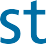 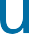 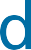 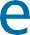 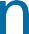 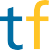 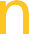 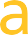 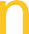 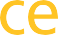 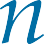 Current Year Income Assessment 2022/23When calculating a student’s financial entitlement, the total household income from tax year 2020-21 is normally taken into consideration. However, if your total household income has dropped by 5% or more since tax year 2020-21, this entitlement can be assessed based on the current tax year.Complete this form to give your estimated income for tax year 2022-23. If you’re awarded a current year income assessment, we’ll use your finalised 2022-23 household income to work out how much the student can get if they apply for funding based on household income in the 2023/24 academic year. If your income will fall by a further 5% in 2023-24, you can apply for a further current year income assessment.To find out how we’ll use the information you provide go to www.studentfinanceni.co.uk/privacy-noticeto read our Privacy Notice before completing this form.Providing your details separatelyIf you want to give your income details separately you can print off another copy of this form atwww.studentfinanceni.co.uk  Student’s details	Forename(s)	Date of birth/	/Surname	Student Customer Reference Number  Your personal details	Person 1Forename(s)SurnamePerson 2Date of birth	/	/Your Customer Reference NumberRelationship to the studentYou must give us your financial details for the tax year 2020-21This is so we can compare your actual income from tax year 2020-21 with your estimated income for tax year 2022-23.How did you tell us your financial details for tax year 2020-21?NIR/CYI/2223/AOnline PaperHow did you tell us your financial details for tax year 2020-21?  Your financial information for the tax year 2022-23	Please answer all questions with your expected income between 6 April 2022 to 5 April 2023The total amount should include all income for the full tax year. For example, if you were made redundant part-way through the year, you would need to include earnings from 6 April 2022 up to the date of your redundancy and any taxable income you expect to receive from then up to 5 April 2023If you don’t expect to receive any income from the source a question asks about, please enter N/A or None as your answerIf any questions are left blank we won’t be able to process this application and the form will be sent back to youPerson 1Total expected income from salary or wages(before deductions)Total expected income from Benefits in KindTaxable benefits in kind are other benefits that you are entitled to, but do not form part of your salary.For example, a fuel allowance or company car.Total expected income from self-employmentTotal expected taxable income from land and propertyTotal expected taxable income from pensionsGive the amount of pension you expect to get from the first month until the end of the tax year.If you expect to receive a lump sum pension, only declare the amount you will pay tax on.Type of pension(For example state pension or widow’s pension)Total expected income from building society and/or bank investments and savings (before tax)You must include interest you receive on bank, building society and other savings accounts unless it is specifically non-taxable, for example, a non-taxable Individual Savings Account (ISA) etc.Total expected income from taxable state benefitsGive the amount of state benefits you expect to get from the first month until the end of the tax year.Type of social benefit (For exampleunemployment benefit, incapacity benefit)	Person 1Additional taxable incomeGive the amount you expect to get from any other sources of taxable income not yet stated.Type of other taxable income(For example, redundancy or compensation or loss of job, even if you don’t expect to pay tax on it)  Declaration	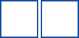 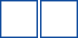   Next Steps	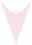 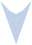 Yes	No